ПРОЕКТР О С С И Й С К А Я   Ф Е Д Е Р А Ц И ЯБ Е Л Г О Р О Д С К А Я   О Б Л А С Т Ь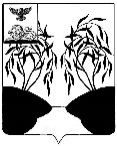 ЗЕМСКОЕ СОБРАНИЕИЛЕК-КОШАРСКОГО  СЕЛЬСКОГО ПОСЕЛЕНИЯМУНИЦИПАЛЬНОГО РАЙОНА «РАКИТЯНСКИЙ РАЙОН»РЕШЕНИЕ«__ » __________ 2023  г.                                                                                №_____ «О бюджете Илек-Кошарскогосельского  поселения  на 2024 годи на плановый период 2025-2026 года»В  соответствии со статьей  52 Федерального Закона от 6  октября     2003 года № 131-ФЗ «Об общих принципах  организации местного самоуправления», пунктом  2 статьи  14 Устава Илек-Кошарского сельского поселения», земское собрание    р е ш и л о: 1. Утвердить решение земского собрания Илек-Кошарского сельского поселения»  в следующей редакции: Статья 1. Основные характеристики  бюджета Илек-Кошарского сельского поселения на 2024 год и на плановый  период 2025 и 2026 годов:1. Утвердить основные характеристики  бюджета поселения  на  2024 год: - прогнозируемый общий объем доходов поселения в сумме 5832,0  тыс. рублей; - общий объем по расходам в сумме 5832,0  тыс. рублей; - прогнозируемый дефицит бюджета поселения на 2024 год в сумме          0 тыс. рублей.- верхний предел муниципального долга Илек-Кошарского сельского поселения на 01 января 2025 года в размере 0 тыс. рублей, в том числе верхний предел муниципального долга по муниципальным гарантиям Илек-Кошарского сельского поселения – 0 тыс. рублей.2. Утвердить основные характеристики бюджета поселения на 2025 и 2026 годы: - прогнозируемый общий объем доходов поселения на 2025 в сумме-             5166,0 тыс. рублей и на 2026 год в сумме –  4561,0  тыс. рублей; - общий объем расходов бюджета поселения на 2025 в сумме –                5166,0 тыс. рублей, в том числе условно-утвержденные расходы 129,0 тыс. рублей и на 2026 год в сумме – 4561,0 тыс. рублей, в том числе условно-утвержденные расходы  228,0 тыс. рублей; - прогнозируемый дефицит бюджета поселения на 2025 год в сумме 0 тыс. рублей, на 2026 год в сумме 0 тыс. рублей.- верхний предел муниципального долга Илек-Кошарского сельского поселения на 01 января 2025 года в размере 0 тыс. рублей, в том числе верхний предел муниципального долга по муниципальным гарантиям Илек-Кошарского сельского поселения – 0 тыс. рублей. Верхний предел муниципального долга Илек-Кошарского сельского поселения и  на 01 января 2026 года в размере 0 тыс. рублей, в том числе верхний предел муниципального долга по муниципальным гарантиям Илек-Кошарского сельского поселения – 0 тыс. рублей.Статья 2. Источники внутреннего финансирования дефицита бюджета Илек-Кошарского сельского поселения на 2024-2026 годы.Утвердить источники внутреннего финансирования дефицита бюджета поселения на 2024-2026 годы, согласно приложению 1 к настоящему решению.Статья 3. Прогнозируемое поступление доходов в бюджет Илек-Кошарского сельского поселения на  2024 год и  на плановый период 2025 и  2026 годов:Утвердить прогнозируемое поступление доходов в бюджет Илек-Кошарского сельского поселения  на 2024 год и на плановый период 2025 и 2026 годов в объеме согласно приложению 2 к настоящему Решению.  	  Статья 4. Бюджетные ассигнования бюджета Илек-Кошарского сельского  поселения на 2024 год и  на плановый период 2025 и 2026 годов:1. Утвердить распределение бюджетных ассигнований по  разделам, подразделам, целевым статьям, группам видов расходов классификации расходов бюджета на 2024 год и на плановый период 2025 и 2026 годов согласно приложению 3 к настоящему решению.2. Утвердить распределение бюджетных ассигнований по целевым статьям, группам видов расходов классификации расходов бюджета на 2024 год и на плановый период 2025 и 2026 годов согласно приложению 4 к настоящему решению. Муниципальная программа социально-экономического развития Илек-Кошарского сельского поселения подлежит приведению в соответствие с настоящим решением до 1 апреля 2024 года. 3. Обеспечить в 2024 году первоочередное  финансирование   следующих расходных обязательств: - оплату труда  работникам   казенных учреждений; - публичных нормативных обязательств (социальные  и компенсационные выплаты); - оплату жилищно-коммунальных услуг.         Статья 5. Особенности использования бюджетных ассигнований по обеспечению деятельности органов местного самоуправления Илек-Кошарского сельского поселения : Глава администрации Илек-Кошарского сельского поселения  не вправе  принимать решения,  приводящие  к увеличению в 2024 году штатной численности муниципальных служащих.Статья 6. Межбюджетные трансферты 1. Утвердить объем  безвозмездных поступлений в доход бюджета Илек-Кошарского сельского поселения:           на 2024 год в сумме  3508,0  тыс. рублей ,  2025 год   2756,0 тыс. рублей  и  2026 год  2095,0 тыс. рублей.  2. Установить, что в 2024 году операции с межбюджетными трансфертами, предоставляемыми из федерального бюджета в форме   субсидий и субвенций и передаваемые в рамках исполнения бюджета бюджету поселения, учитываются на лицевых, открытых получателю средств местного бюджета в территориальном органе Федерального казначейства.         3. Утвердить объем субвенции, передаваемых из бюджета Илек-Кошарского сельского поселения в бюджет муниципального района «Ракитянский район» на финансирование расходов, связанных с передачей отдельных полномочий органам местного самоуправления муниципального района на 2024 год и на плановый период 2025 и 2026 годов согласно приложению № 5   к настоящему решению. Статья 7. Резервный   фонд администрации Илек-Кошарского сельского поселения: Установить размер резервного фонда  администрации Илек-Кошарского сельского поселения:на 2024 год в сумме -   60,0 тыс. рублей;на плановый  период 2025 год – 60,0 тыс. рублей;на плановый  период 2026 год –  60,0 тыс. рублей.Статья 8. Особенности  исполнения  бюджета Илек-Кошарского сельского поселения  в 2024 году:1. Установить в соответствии с пунктом 8 ст. 217 Бюджетного кодекса Российской Федерации дополнительные  основания для  внесения изменений  в сводную бюджетную роспись бюджета Илек-Кошарского сельского поселения без внесения изменений в настоящее решение: - на выполнение обязательств по обеспечению необходимого уровня софинансирования расходных обязательств бюджета Илек-Кошарского сельского поселения в случае принятия органами власти Белгородской области, органами местного самоуправления муниципального района решений по предоставлению межбюджетных трансфертов;- в случае перераспределения бюджетных ассигнований в целях исполнения решений налоговых и иных уполномоченных органов о взыскании налогов, сборов, пеней  и штрафов, предусматривающих обращение взыскания на средства бюджета поселения в соответствии с действующим законодательством.2. Установить, что остатки средств бюджета поселения на начало текущего финансового года, за исключением остатков неиспользованных межбюджетных трансфертов, полученных бюджетом поселения в форме субсидий, субвенций и иных межбюджетных трансфертов, имеющих целевое назначение, в объеме до 100 процентов могут направляться в текущем финансовом году на покрытие временных кассовых разрывов, возникающих при исполнении бюджета поселения, на увеличение бюджетных ассигнований на оплату заключенных муниципальных контрактов на поставку товаров, выполнение работ, оказание услуг, подлежавших в соответствии с условиями этих муниципальных контрактов оплате в отчетном финансовом году в объеме, не превышающем сумму остатка неиспользованных бюджетных ассигнований на указанные цели.Статья 9. Вступление в силу настоящего  решения:1.Настоящее  решение вступает в силу  с 1  января 2024 года. 2. Обнародовать настоящее решение в порядке, предусмотренном Уставом Илек-Кошарского сельского поселения3. Контроль за исполнением настоящего решения возложить на постоянную комиссию земского собрания  Илек-Кошарского сельского поселения по экономическому развитию, бюджету, и налогам.   Глава  Илек-Кошарскогосельского поселения                                                                Д.А.Матвеенко.                                                                                          от «____» _____ 2023 г. №______                                Источники внутреннего финансирования  дефицита бюджета Илек-Кошарского сельского поселения на 2024 год и на плановый период 2025-2026 годытыс.руб.                                                                                    от «____» _______ 2023 г. № ______                               Поступление доходов в  бюджет Илек-Кошарского  сельского поселения   на 2024 год и на плановый период 2025 и 2025 годовтыс. рублей            от «29» декабря 2023г. № _____                                Распределение бюджетных ассигнований бюджета Илек-Кошарского сельского поселения  на 2024 год и на плановый период 2025 и 2026 годов по разделам, подразделам, целевым статьям и видам расходов классификации расходов бюджета (тыс. рублей)от «___» _____  2023 г. № _________                                Субвенции, выделяемые из бюджета Илек-Кошарского сельского поселения на финансирование расходов, связанных с передачей полномочий органам местного самоуправления муниципального района на 2024 год и плановый период 2025 и 2026 годов                                                                                                                                  (тыс. руб.)N 
п/пНаименование кода группы, подгруппы, статьи, вида источника внутреннего финансирования дефицита бюджета, кода классификации операций сектора государственного управления, относящихся к источникам внутреннего финансирования дефицитов бюджетов Российской ФедерацииКод   бюджетной классификации Российской Федерации2024 год2025 год2026 год1.Изменение остатков средств на счетах по учету средств бюджета           01 05 00 00 00 0000 000000Увеличение прочих остатков 
средств  бюджета                     01 05 00 00 00 0000 500583251664561Увеличение прочих остатков 
средств  бюджета                     01 05 02 00 00 0000 500583251664561Увеличение прочих остатков 
средств  бюджета                     01 05 02 01 00 0000 510583251664561Увеличение прочих остатков денежных  
средств  бюджета  сельских поселений               01 05 02 01 10 0000 510583251664561Уменьшение прочих остатков
средств  бюджета   01 05 00 00 00 0000 600583251664561Уменьшение прочих остатков 
средств  бюджета   01 05 02 00 00 0000 600583251664561Уменьшение прочих остатков 
средств  бюджета   01 05 02 01 00 0000 610583251664561Уменьшение прочих остатков денежных
средств  бюджета сельских поселений                 01 05 02 01 10 0000 610583251664561Всего средств, направленных на покрытие дефицита000Код бюджетной классификацииНаименование показателейСуммаСуммаСумма2024 год2025 год2026 год 1 00 00000 00 0000 000НАЛОГОВЫЕ И НЕНАЛОГОВЫЕ ДОХОДЫ232424102466 1 01 02000 01 0000 110Налог на доходы физических лиц1541591651 06 01030 10 0000 110Налог на имущество физических лиц, взимаемый по ставкам, применяемым к объектам налогообложения, расположенным в границах сельских поселений2302392491 06 06000 00 0000 110ЗЕМЕЛЬНЫЙ НАЛОГ1940201220521 06 06033 10 0000 110Земельный налог с организаций, обладающих земельным участком, расположенным в границах сельских поселений1 06 06043 10 0000 110Земельный налог с физических лиц, обладающих земельным участком, расположенным в границах сельских поселений1 11 00000 00 0000 000ДОХОДЫ ОТ ИСПОЛЬЗОВАНИЯ ИМУЩЕСТВА, НАХОДЯЩЕГОСЯ В ГОСУДАРСТВЕННОЙ И МУНИЦИПАЛЬНОЙ СОБСТВЕННОСТИ100100100 1 11 05025 10 0000 120Доходы, получаемые в виде арендной платы, а также средства от продажи права на заключение договоров аренды за земли, находящиеся в собственности сельских  поселений (за исключением земельных участков муниципальных бюджетных и автономных учреждений)100100100 2 00 00000 00 0000 000БЕЗВОЗМЕЗДНЫЕ ПОСТУПЛЕНИЯ 350827562095 2 02 00000 00 0000 000БЕЗВОЗМЕЗДНЫЕ ПОСТУПЛЕНИЯ ОТ ДРУГИХ БЮДЖЕТОВ БЮДЖЕТНОЙ СИСТЕМЫ РОССИЙСКОЙ ФЕДЕРАЦИИ350827562095 2 02 10000 00 0000 150Дотации бюджетам бюджетной системы Российской Федерации350827562095 2 02 16001 10 0000 150Дотации бюджетам сельских поселений на выравнивание уровня бюджетной обеспеченности из бюджетов муниципальных районов350827562095 2 02 30000 00 0000 150Субвенции бюджетам бюджетной системы Российской Федерации000 2 02 35118 10 0000 150Субвенции бюджетам  сельских поселений  на осуществление  первичного воинского учета органами местного самоуправления поселений, муниципальных и городских округов000ВСЕГО ДОХОДОВ583251664561Наименование показателяРазделПодраз-делЦелевая статьяВид расходаСуммаСуммаСумма2024 г2025 г2026 г12345678Общегосударственные вопросы 01222119921871Функционирование Правительства Российской Федерации, высших исполнительных органов  государственной власти субъектов Российской Федерации, местных администраций.0104216019311810Обеспечение функций органов местного самоуправления010499900001901215979850Расходы на выплаты персоналу в целях обеспечения выполнения функций государственными (муниципальными) органами , казенными учреждениями, органами управления государственными внебюджетными фондами01049990000190100710720729Закупка товаров, работ и услуг для государственных (муниципальных) нужд01049990000190200207211113Прочие расходы0104999002999020025000Закупка товаров, работ и услуг для государственных (муниципальных) нужд0104999000019030040400Иные бюджетные ассигнования01049990000190800888Расходы на выплаты по оплате труда высшего должностного лица  органа местного самоуправления010499900002109990000210945952960Расходы на выплаты персоналу в целях обеспечения выполнения функций государственными (муниципальными) органами , казенными учреждениями, органами управления государственными внебюджетными фондами01049990000210100945952960Межбюджетные трансферты на обеспечение функций органов местного самоуправления 01049990080190111Межбюджетные трансферты01049990080190500111Резервные фонды 0111606060Резервный фонд администрации Илек-Кошарского сельского поселения 01119990020550606060Иные бюджетные ассигнования 01119990020550800606060Национальная оборона02000Мобилизационная и вневойсковая подготовка0203000Осуществление  первичного воинского учета на территориях, где отсутствуют военные комиссариаты02039990051180000Расходы на выплаты персоналу в целях обеспечения выполнения функций государственными (муниципальными) органами , казенными учреждениями, органами управления государственными внебюджетными фондами02039990051180100000Национальная  экономика04 145315411309Общеэкономические вопросы04 01 1941940Подпрограмма «Обеспечение безопасности жизнедеятельности населения и территории Илек-Кошарского сельского поселения»0401014000000001400000001941940Основное мероприятие "Мероприятия"0401014012999001401299901941940Социальное обеспечение и иные выплаты населению040101401299903001941940Другие вопросы в области национальной экономики04 12125911601309Межбюджетные трансферты на выполнение функций, связанных с владением, пользованием и распоряжением имуществом, находящимся в муниципальной собственности поселения в части формирования и ведения служебной документации041299900805909990080590125911601309Межбюджетные трансферты 04129990080590500125911601309Жилищно-коммунальное хозяйство05 210416371098Благоустройство05 03210416371098Подпрограмма «Развитие жилищно-коммунального хозяйства Илек-Кошарского сельского поселения»0503011000000210416371098Основное мероприятие "Мероприятия"05 03011012999001101299909815700Закупка товаров, работ и услуг для государственных (муниципальных) нужд05 0301101299902009815700Основное мероприятие "Межбюджетные трансферты на организацию наружного освещения населенных пунктов  Ракитянского района" 050301102813400110281340738767798Межбюджетные трансферты05030110281340500738767798Основное мероприятие "Межбюджетные трансферты  на проведение работ по озеленению населенных пунктов"0503110389930385300300Межбюджетные трансферты0503110389930500385300300Культура, кинематография08 555555Культура 08 01 555555Подпрограмма «Организация досуга и обеспечение жителей поселения услугами организаций культуры»0801120000000555555Основное мероприятие "Обеспечение деятельности (оказание услуг) муниципальных учреждений (организаций)" 080101201005900120100590555555Иные бюджетные ассигнования08010120100590800555555Условно утвержденные расходы0129228ВСЕГО 583251664561                 от «____» _____ 2023 г. № ________                               Распределение бюджетных ассигнований по целевым статьям, группам видов расходов, разделам, подразделам классификации расходов бюджета на 2024 год и  плановый период 2025 и 2026 годы(тыс. рублей)РазделПодразделНаименование передаваемого полномочияСуммарасходов 2023 годаСуммарасходов 2024 годаСуммаРасходов2025 года123456 0104Межбюджетные трансферты на обеспечение функций органов местного самоуправления (муниципальный финансовый контроль )111 0412Межбюджетные трансферты на владение, пользование и распоряжение имуществом. находящемся в муниципальной собственности поселения в части формирования и ведения служебной документации 1259116013090503Межбюджетные трансферты на организацию наружного освещения населенного пункта)  7387677980503Межбюджетные трансферты на проведение работ по  озеленению населенных пунктов 385300300ВСЕГО:238322282409